Муниципальное автономное дошкольное образовательное учреждение                                                               «Синеглазка»муниципального образования город НоябрьскКонспект Непрерывной образовательной деятельности по образовательному компоненту «Развитие речи»образовательной области «Речевое развитие»для средней группы общеразвивающей направленности      «Посуда».	Подготовила: Зубарева Н.Ю. воспитательМАДОУ «Синеглазка»Интеграция образовательных областей: «Познание»,   «Коммуникация», «Социализация», «Художественное творчество» (рисование).Цель: - развивать связную речь, учить составлять описательные рассказы по картинам по схеме. - расширить представление детей о посуде, материале, из которых она сделана;- познакомить с классификацией предметов посуды;- формировать умение описывать предметы посуды;- воспитывать бережное отношение к посуде;Предварительная работа с детьми: наблюдение за подачей пищи, мытья посуды; сюжетно – ролевые игры: «Семья», «Напоим гостей чаем», «У Кати день рожденье».  Знакомство со столовой, кухонной и чайной посудой, беседа об использовании посуды, из чего она сделана, чтение произведения К. Чуковского «Федорино горе».							Материалы и оборудование: Листочки - загадки;  картинки с классификацией посуды,  «Что лишнее», разрезные картинки.Содержание организованной деятельности детей.Организационный момент: Дружно за руки возьмёмся и друг другу улыбнёмся, подмигнём, заниматься все начнём.На столе лежат разноцветные листочки, на них загадки:  Воспитатель: Что это за листочки осень раскидала?  А листочки не простые, они с загадками. Дети отгадайте загадки:1.Я пыхчу, пыхчу, пыхчу,Больше греться не хочу.Крышка громко зазвенела:«Пейте чай, вода вскипела!»	   (Чайник.)2. И красива, и кругла.Иль с картинкой, иль бела.На столе её найду,	положу в неё еду.                        (Тарелка)
 3.На кухоньке нашей Мы варим в ней кашу,Картошку, бульоны,Супы, макароны. 		(Кастрюля.) 4.На кухне ей всегда почетОна и жарит и печет,Не приготовить нам едуНа кухне без … 			(Сковорода.)5.Кто такая?Каши зачерпнет и отправит в рот?   (Ложка.)6.Деревянная темница – А в ней хлеб хранится. 		(Хлебница.)Воспитатель: Молодцы! Скажите, о чем говорилось в загадках. Как можно сказать одним словом?Дети:  Это - посуда. Воспитатель: Уточняю у 2-3 детей. Правильно дети. - Зачем нам посуда? – чтобы готовить  в ней еду, кушать из неё, хранить продукты. Какая бывает посуда? - Посуда   бывает  разная – стеклянная,  пластмассовая, металлическая, керамическая, деревянная и т.д. Воспитатель: Как нужно заботиться о посуде. Что нужно с ней делать?Дети: - (Посуду нужно мыть, чистить, вытирать, убирать на место, аккуратно обращаться с ней, чтобы не разбилась.) - А где можно приобрести посуду? – в магазине.  Игра   «Магазин». Мы с вами пришли в отдел, где продается посуда. Перечислите, какая посуда стоит на верхней полке.1-ый ребенок: Чайник, чашки, блюдца, сахарница.Воспит: Верно эта посуда нужна для того, чтобы пить чай. Ее называют чайная посуда. Повторите это название.Дети: Чайная посуда.Воспит: Теперь перечислите названия посуды, которая стоит на второй полке.2-й ребенок: Тарелки, супница, хлебница, солонка.Воспит : Правильно. Этой посудой пользуются за столом во время обеда. Ее называют столовой посудой. Повторите. Как она называется?Дети: Столовая посуда.Воспит: И, наконец, назовите посуду, которая стоит на нижней полке.3-й реб: Кастрюля, сковорода, ковш, дуршлаг.Восп: Правильно. Эта посуда нужна на кухне. В ней готовят пищу. Ее называют кухонная посуда. Повторите и это название.Дети: Кухонная посуда.		Воспит: А теперь повтори еще раз, как называется посуда на нижней полке. 4-й реб: На верхней полке чайная посуда, на второй полке столовая посуда, а на нижней полке-кухонная  Игра «Что из чего».Ложка из дерева – деревянная.Тарелка из дерева – деревянная.Чашка из дерева – деревянная.Тарелка из стекла - стеклянная.Ваза из стекла – стеклянная.Стакан из стекла – стеклянный.Ложка из пластмассы – пластмассовая.Блюдце из пластмассы – пластмассовое.Ваза из фарфора – фарфоровая.Чайник из фарфора – фарфоровый.3. Давайте составим рассказ о посуде. А поможет нам схема. (2 – 3 описания по картинам)  Это чайник.  У чайника  есть донышко,  высокие стеночки, ручка, чтобы удобно было держать. Есть носик, чтобы наливать чай. Чайник зеленый.  Он сделан из фарфора. Чайник   нужен, чтобы заваривать чай . Посмотрите, у чайника есть крышка.  Она нужна - чтобы сохранился аромат, чтобы чай был теплый... А сейчас давайте посчитаем сколько частей есть у чайника.Дети: Поочерёдно загибают пальчики. Первый пальчик – донышко, второй – крышечка и т. д.Вы слышите, что – то шипит ш-ш-ш-ш-ш? Это чайник нас приглашает в круг3.Физкультминутка. 11. Игра «Что лишнее?»На доску ставится 4 предметные картинки с изображениями посуды и игрушек.-Игра, в которую мы будем играть, называется "Что лишнее?" Что вы видите? Перечислите картинки.- Тарелка, кастрюля, мяч, стакан.- Что здесь лишнее и почему?- Лишний мяч. Он - игрушка.- А все остальное?- Посуда.- Правильно. Назовите следующие картинки. (Ставится на наборное полотно новый комплект: чашка, тарелка, стакан, кружка.)- Что лишнее и почему?- Лишняя тарелка. Из нее нельзя пить.- А из остальной посуды?- Можно пить.- Верно. Молодцы! Похлопайте себе. Игра «Разрезные картинки» На 4 столах лежат цветные конверты (чашка, тарелка, ложка, керамический кувшин). Дети в группах собирают предметы посуды.  Скажите, что у кого получилось?-у меня получился кувшин. -какой кувшин? – керамический- Что есть у кувшина? – носик, ручка, донышко, стенки.- Какого цвета кувшин? – коричневого.Что находится в нём? и т. д 13. Рефлексия. Ребята о чём мы сегодня говорили на нашем занятии? Что особенно вам понравилось? (Ответы детей).Ребята, вы так хорошо занимались, и я за это подарю вам «заколдованные листочки», которые вы расколдуете вечером с помощью красок.Ребята, вы так хорошо занимались, и я за это подарю вам
«заколдованные листочки», которые вы расколдуете вечером с помощью
красок.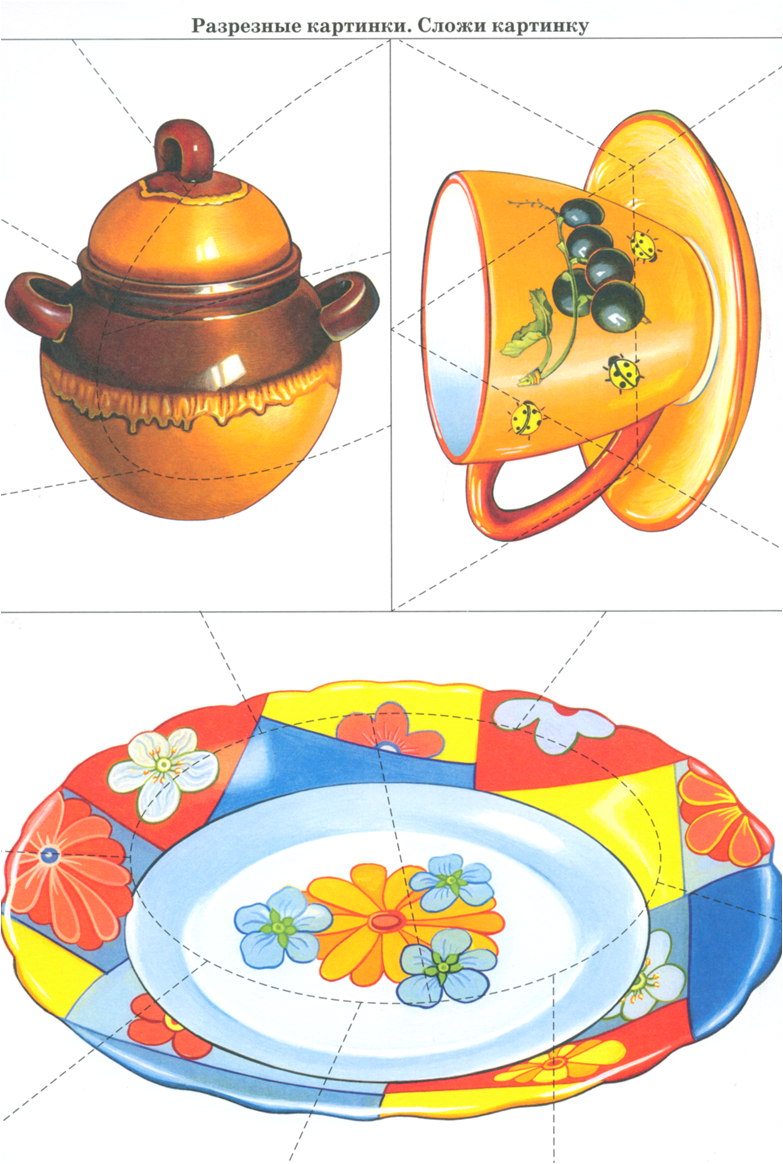 Вот большой стеклянный чайник, Очень важный, как начальник.Дети «надувают» живот,одна рука на поясе, другая  изогнута, как носик.Вот фарфоровые чашки,Очень хрупкие, бедняжки.Приседают, одна рука на поясе.Вот фарфоровые блюдца,Только стукни-разобьются.Кружатся, рисуя руками круг.Вот серебряные ложки,Потягиваются, руки вверх,сомкнуть над головой,Вот пластмассовый поднос-Он посуду нам принёс.делают большой круг.